Supplemental Digital Content 2. The 1982 ICACI Opening Ceremony at the new Barbican Centre.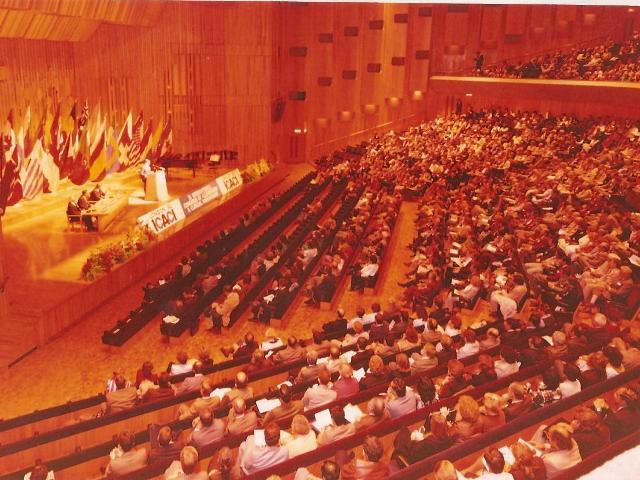 